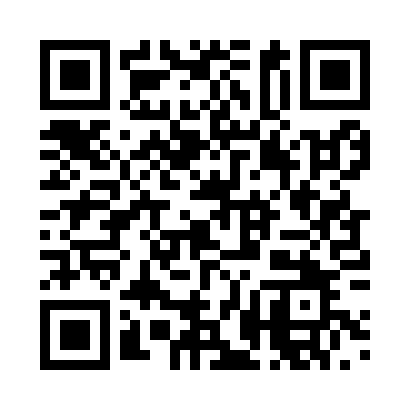 Prayer times for Altenroxel, GermanyMon 1 Apr 2024 - Tue 30 Apr 2024High Latitude Method: Angle Based RulePrayer Calculation Method: Muslim World LeagueAsar Calculation Method: ShafiPrayer times provided by https://www.salahtimes.comDateDayFajrSunriseDhuhrAsrMaghribIsha1Mon5:047:041:335:068:049:572Tue5:017:011:335:078:069:593Wed4:586:591:335:088:0810:014Thu4:556:571:335:098:0910:045Fri4:526:551:325:108:1110:066Sat4:496:521:325:118:1310:087Sun4:466:501:325:128:1410:118Mon4:436:481:315:138:1610:139Tue4:406:461:315:148:1810:1510Wed4:376:431:315:148:1910:1811Thu4:346:411:315:158:2110:2012Fri4:316:391:305:168:2310:2313Sat4:286:371:305:178:2510:2514Sun4:256:341:305:188:2610:2815Mon4:216:321:305:188:2810:3116Tue4:186:301:295:198:3010:3317Wed4:156:281:295:208:3110:3618Thu4:126:261:295:218:3310:3819Fri4:086:241:295:228:3510:4120Sat4:056:221:295:228:3710:4421Sun4:026:191:285:238:3810:4722Mon3:586:171:285:248:4010:4923Tue3:556:151:285:258:4210:5224Wed3:526:131:285:258:4310:5525Thu3:486:111:285:268:4510:5826Fri3:456:091:275:278:4711:0127Sat3:416:071:275:278:4811:0428Sun3:376:051:275:288:5011:0729Mon3:346:031:275:298:5211:1030Tue3:306:011:275:308:5311:13